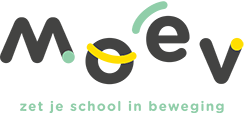 Beste oudersOp woensdag 20 oktober 2021 kunnen onze leerlingen van het 3de en 4de leerjaar deelnemen aan Smash Volley in sporthal Edugo Arena, Sint-Jozefstraat 7, 9041 Oostakker. Deze activiteit is een organisatie van MOEV in samenwerking met de Koninklijke Oost-Vlaamse Volleybalbond en de plaatselijke volleybalclub die ook instaat voor de praktische organisatie. Via verschillende oefenvormen enerzijds en via vereenvoudigde (1 tegen 1) spelsituaties anderzijds maken de kinderen op een aangename en speelse manier kennis met de volleybalsport.We verzamelen aan de sporthal om 13u15 (aangekleed in turnkledij met t-shirt van de school!). De activiteit is gedaan om 15u45. De leerlingen kunnen afgehaald worden om 15u45. De kinderen die geen vervoer hebben, kunnen afspreken om mee te rijden met klasgenoten of vriend(inn)en. Meebrengen: turnkledij (t-shirt van de school), short en turn -of sportschoenen (geen zwartaflatende zolen!), water.Indien uw zoon of dochter wil deelnemen, gelieve dan onderstaande strook in te vullen en mee te geven ten laatste vrijdag 15 oktober 2021.Meester Abel……………………………………van klas…….. mag deelnemen aan Smash Volley op woensdag 20 oktober 2021 in Sporthal Edugo Arenaen wordt gebracht door ………………………………………(tel/gsm:………………………………)Handtekening ouders,